6η ΠΡΟΣΚΛΗΣΗ ΣΥΓΚΛΗΣΗΣ ΕΠΙΤΡΟΠΗΣ ΠΟΙΟΤΗΤΑΣ ΖΩΗΣΚαλείστε να προσέλθετε σε τακτική συνεδρίαση της Επιτροπής Ποιότητας Ζωής, που θα διεξαχθεί στο Δημαρχειακό Μέγαρο την 05η του μηνός Μαρτίου έτους 2020, ημέρα Πέμπτη και ώρα 13:00 για την συζήτηση και λήψη αποφάσεων στα παρακάτω θέματα της ημερήσιας διάταξης, σύμφωνα με τις σχετικές διατάξεις του άρθρου 75 του Ν.3852/2010 (ΦΕΚ Α' 87) όπως αντικαταστάθηκε με το άρθρο 77 του Ν.4555/2018 (ΦΕΚ 133/19-07-2018 τεύχος Α’) :1. α) Διαγραφή οφειλής λόγω μετατροπής εισφοράς γης σε χρήμα, της κ.Νικολάου Ευθυμίας του Νικολάου Χας Αποστ.Δραγούτσου, για τις ιδιοκτησίες της στην περιοχή Σαράγια, β)Συμψηφισμός δικαιωμάτων & υποχρεώσεων των ιδιοκτησιών της ανωτέρω ιδιοκτήτριας, γ)Αποζημίωση της ανωτέρω ιδιοκτήτριας, η οποία προκύπτει μετά τον συμψηφισμό των υποχρεώσεων και των δικαιωμάτων της.2. Γνωμοδότηση, περί της έγκρισης τοποθέτησης ρυθμιστικών πινακίδων υποχρεωτικής διακοπής πορείας  Ρ-2 (STOP), επί της οδού Δουρίδος στη συμβολή της με την οδό Φλαμουλίου και επί όλων των καθέτων, στη συμβολή τους, με την οδό Δουρίδος, οδών , του Δήμου Τρικκαίων3. Αίτηση της  κ.Μάντζαρη Έφη υπεύθυνη επιμέλειας της εκπομπής «Αστικό Τοπίο» του καναλιού της Βουλής για παραχώρηση χώρου4. Αίτηση  των Εθελοντών Τρικάλων για παραχώρηση κοινόχρηστου χώρου5. Αίτηση του κ.Χαχάμη Δημήτριου Προέδρου Οργανωτικής Επιτροπής ΤΡΙΚΑLΑ CITY RUN για παραχώρηση κοινόχρηστου χώρου6. Αίτηση της κ.Κρασέ Αργυρούς Εκπροσώπου της ομάδας των "LifeWalkers" για παραχώρηση κοινόχρηστου χώρουΠίνακας Αποδεκτών	ΚΟΙΝΟΠΟΙΗΣΗ	ΤΑΚΤΙΚΑ ΜΕΛΗ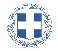 ΕΛΛΗΝΙΚΗ ΔΗΜΟΚΡΑΤΙΑ
ΝΟΜΟΣ ΤΡΙΚΑΛΩΝΔΗΜΟΣ ΤΡΙΚΚΑΙΩΝΓραμματεία Επιτροπής Ποιότητας ΖωήςΤρίκαλα, 28 Φεβρουαρίου 2020
Αριθ. Πρωτ. : 7738ΠΡΟΣ :     Τα μέλη της Επιτροπής Ποιότητας Ζωής (Πίνακας Αποδεκτών)(σε περίπτωση κωλύματος παρακαλείσθε να ενημερώσετε τον αναπληρωτή σας).Η Πρόεδρος της Επιτροπής Ποιότητας ΖωήςΒΑΣΙΛΙΚΗ-ΕΛΕΝΗ ΜΗΤΣΙΑΔΗΑΝΤΙΔΗΜΑΡΧΟΣΜητσιάδη Βασιλική-ΕλένηΒαβύλης ΣτέφανοςΨύχος ΚωνσταντίνοςΝτιντής ΠαναγιώτηςΚαταβούτας Γεώργιος-ΚωνσταντίνοςΚωτούλας ΙωάννηςΛάππας ΜιχαήλΠαζαΐτης ΔημήτριοςΚελεπούρης ΓεώργιοςΔήμαρχος & μέλη Εκτελεστικής ΕπιτροπήςΓενικός Γραμματέας κ. Θωμά ΠαπασίκαΜπουκοβάλας Στέφανος  Πρόεδρο της Δημ. Κοιν. Τρικκαίων